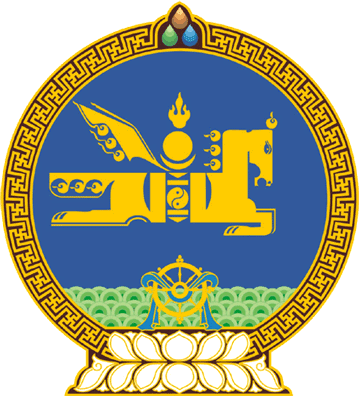 МОНГОЛ  УЛСЫН  ИХ  ХУРЛЫНТОГТООЛ2017 оны 01 сарын 12 өдөр		         	Дугаар 06                    Төрийн ордон, Улаанбаатар хотМонгол Улсын Ерөнхий аудиторыгчөлөөлөх тухайТөрийн аудитын тухай хуулийн 13 дугаар зүйлийн 13.8 дахь хэсэг, Монгол Улсын Их Хурлын чуулганы хуралдааны дэгийн тухай хуулийн 45 дугаар зүйлийн 45.2 дахь хэсгийг үндэслэн Монгол Улсын Их Хурлаас ТОГТООХ нь: 1.Аюурын Зангадыг Монгол Улсын Ерөнхий аудиторын үүрэгт ажлаас чөлөөлсүгэй.2.Энэ тогтоолыг 2017 оны 01 дүгээр сарын 12-ны өдрөөс эхлэн дагаж мөрдөнө.МОНГОЛ УЛСЫН ИХ ХУРЛЫН ДАРГА 					М.ЭНХБОЛД